Муниципальное автономное дошкольное образовательное учреждениеГородского округа «город Ирбит» Свердловской области «Детский сад №23» Реализуемая программа«От рождения до школы»Под ред. Н. Е. Вераксы,Т.С. Комаровой,М.А. ВасильевойВоспитатель: Бархатова Е.Д.«Любовь к родному краю, родной культуре, родной речи начинается с малого- с любви к своей семье, к своему дому, к своему детскому саду. Постепенно расширяясь, эта любовь переходит к родной стране, ее истории, прошлому и настоящему, ко всему человечеству» (Д.С.Лихачев)Нашей целью является создание условий для становления основ патриотического сознания детей, возможности позитивной социализации ребенка, его всестороннего личностного, морально- нравственного и познавательного развития, развития инициативы и творческих способностей. Основная наша работа с детьми раннего возраста- ознакомление их с ближайшим окружением, с теми предметами что окружают детей в жизни.Для более успешной работы, был организован центр нравственно-  патриотического воспитания. На стенде у нас фото президента В.В. Путина, герб России, фотография въезда в Ирбит, совместное фото нашей группы, и фотография детского сада. Для детей подготовлены альбомы «Моя семья», «Как я провел новогодние каникулы», «Мой защитник», «Моя улица». Все альбомы направлены на ближнее окружение, и мы уверены наши дети вырастут настоящими патриотами.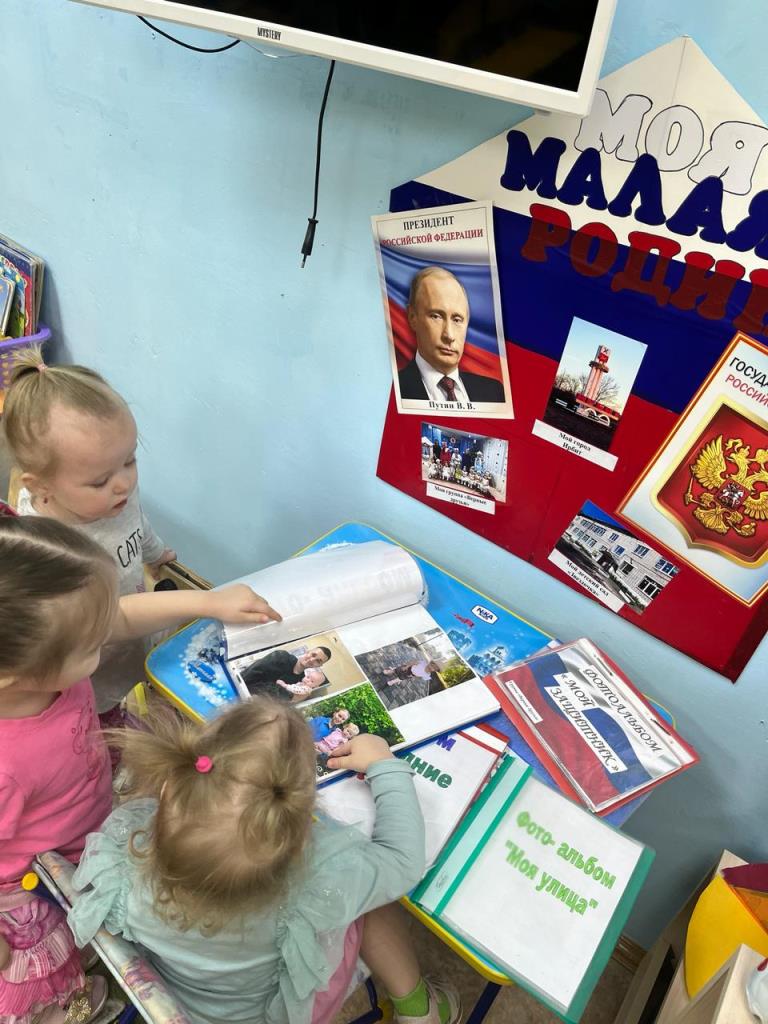 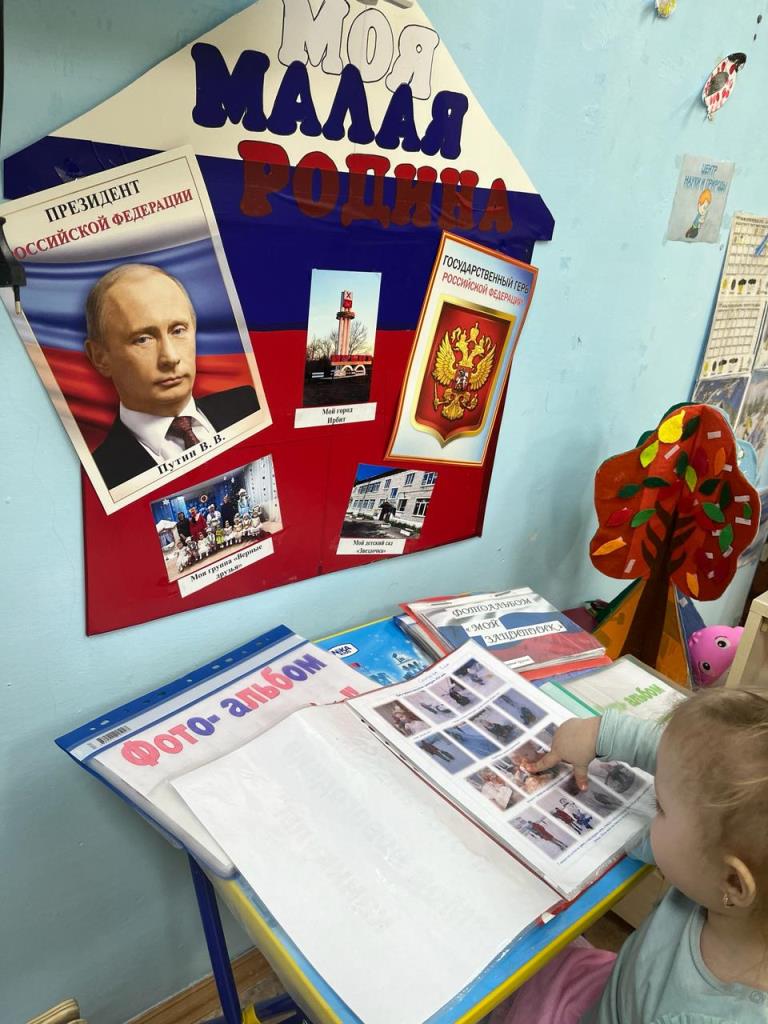 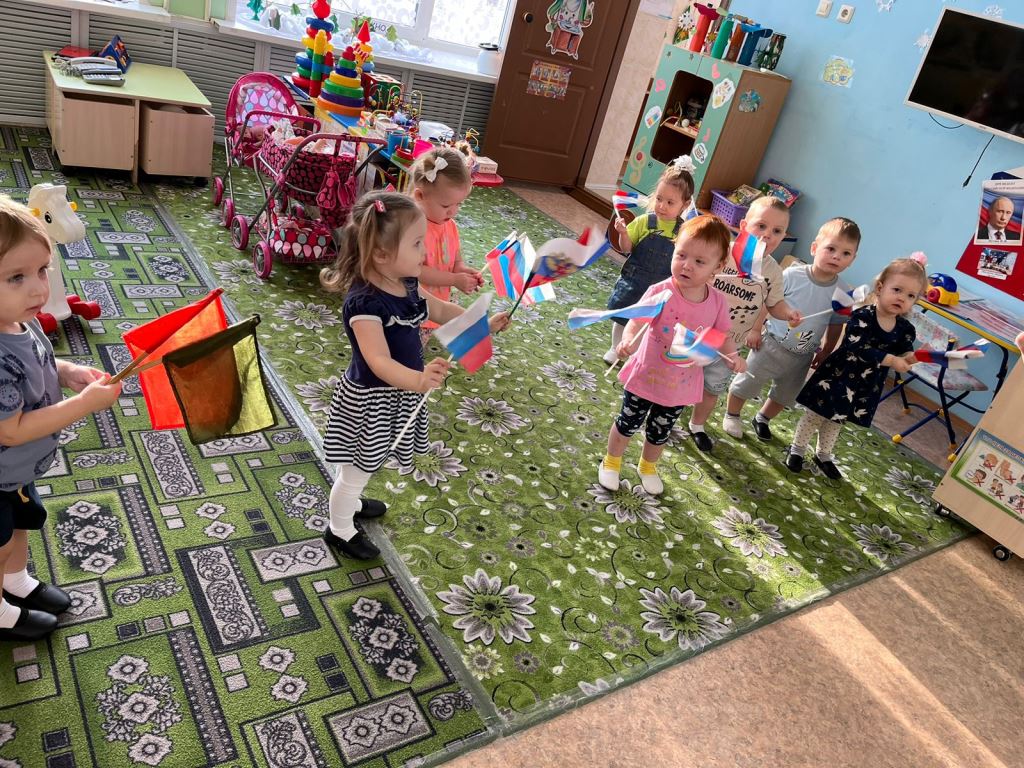 